الجمهوريـــــــــــــــة الجزائريــــــــــــــة الديمقراطيــــــــــــــــــة الشعبـيـــــــــــــــةجامعة  عبد الرحمن ميرة-بجاية                                                   بلدية................ الرقـــم/                  / 2024تتضمــن هذه الإتفاقية تنظيــــــــم تكــــويـــن قبل الترقيـــــة للإلتحـــــاق بالرتبــــة أو الرتب التالية :  -  .................................- ...................................- ...................................- جامعـــــة  عبد الرحمـــن ميرة-  بجاية  ممثلة في شخـص مديــرها السيـد :  بن يعيش  عبد الكـــريم                                                                                                                                    من جهــــــــــــــــــةوالمجلس الشعبي البلدي لبلدية............ ممثلـة في شخص رئيسها السيــد: ......................                                                                                                                                                                          	من جهــــــــة أخـــــرى      المادة الأولى  : تحديد الموضوع .يتمثل موضوع الإتفاقية في تنظيم التكوين التكميلي قبل الترقية  من قبل جامعة عبد الرحمان ميرة لبجاية الذي ينطلق التكوين بتاريخ 26 ماي 2024  للإلتحاق بالرتب التاليــــــــــــــة : ..........................................................المادة الثانية : ملاحق الإتفاقية تشمل هذه الإتفاقية ثلاثة ملاحق أساسية هي : مكونات الملف الإداري برامج التكوين كشف كمي تقديريالقائمة الإسمية للمعنيين بالتكوين المادة الثالثة : مدة الإتفاقية تسري هذه الإتفاقية طوال مدة الخدمات المقدمة حيث تقوم جامعة بجاية بتنظيم التكوين التكميلي قبل الترقية بالرتبة أو الرتب المذكورة في المادة الأولى أعلاه في دورة تكوينية حسب التاريخ المحدد  ضمن المادة الأولى من هذه الإتفاقية.المادة الرابعة : كيفية تنظيم التكوين و مدته :ينظم التكوين التكميلي قبل الترقية للرتب المذكورة في المادة الأولى أعلاه بشكل متواصل أو متناوب من دروس نظرية و تطبيقية.تحديد مدة التكوين حسب الجدول التالي :المادة الخامسة : إلتزامات جامعة بجاية       تلتزم جامعة بجاية بالسهر على السير الحسن للتكوين منذ بدايته إلى غاية الإعلان عن النتائج النهائية له، طبقا للأحكام القرار وزاري مشترك مؤرخ في 26 شوال عام 1437الموافق 31 جويلية  2016 الذي يحدد كبفيات تنظيم التكوين التكميلي قبل الترقية إلى بعض الرتب المنتمية لأسلاك إدارة الجماعات الإقليمية و مدته و محتوى برامجه.المادة السادسة :   إلتزامات الطرف المتعاقد معهتلزم هذه الإتفاقية المؤسسة المتعاقد معها بتسديد مستحقات الخدمة وفق سند تحصيل تقدمه جامعة بجاية بإسم المؤسسة على أن يحتوي على التكلفة المالية عن كل مستفيد من التكوين حسب الملحق لهذه الإتفاقية.كما تلزم هذه الإتفاقية المؤسسة المتعاقد معها بتقديم شهادة إثبات التسديد (Ordre de virement) أو حوالة دفع (Mandat de payement)  مؤشر عليها من قبل مصالح الخزينة العمومية أو البريد في حالة الدفع عن طريق الحساب الجاري و ذلك قبل الإعلان عن النتائج النهائية للتكوين.المادة السابعة : تكاليف التكوين تحدد تكاليف التكوين التكميلي  قبل الترقية ب : المبلغ بالحروف ............. دينار جزائري المبلغ بالأرقام............دج عن كل موظف مترشح للتكوين قبل الترقية لكل مدة التكوين المبلغ الإجمالي قدره المبلغ بالحروف.......... دينار جزائري المبلغ بالأرقام................ دجالمادة الثامنة :  طريقة التسديد يتم التسديد المستحقات المشار إليها في المادة السابعة أعلاه بإسم الوكيل المحاسب لجامعة بجاية إلى حساب الخزينة لولاية بجاية كمال يلي: المادة التاسعة  :  تعيين المقر        لكـــل المعلومـــــــات المتعلقـــــــــــــة بهـــــذه الإتفاقيـــــة يصــــــــــرح الطرفـــــان   و جودهمـــــــــــا بالعنوانيــــن التالييــــــن: جامعة عبد الرحمن ميرة  طريق تيشي، أبوداو –بجاية- بلدية............................................................................المادة العاشرة  : أحكام عامة       في حالة قوة قاهرة بإمكان الطرفين أن يتفقا على كيفية فسخ الإتفاقية، و في هذه الحالة لا يكون الدفع إلا بمقابل الخدمات المقدمة.لا تضمن جامعة عبد الرحمن ميرة بجاية للمترشحين : الإيواء، النقل و الإطعام.المادة الحادية عشر : تسوية النزاعات     في حالـــــة وجـــــود نزاع بيـــن الطرفيـــــن ،تكــــون التسويــــــة  بالتراضــــي و إن استحــالت التسويــــة بهذه الطريقة  تحـــال القضيـــة إلى المحكمـــة المختصــة إقليميا للنظـــــر و الفصل فيهــــــــا.المادة الثانية عشر : سريان الإتفاقيةيسري مفعول هذه الإتفاقية إبتداءا من  تاريخ توقيعها.     مدير جامعة بجاية                                                       رئيس المجلس الشعبي البلدي         	                                                                                     لبدية................            ملحـــــق 1 -مكونــات الملــف الإداري للتكويــن قرار أو مقرر فتح دورة التكوين قبل الترقية.الرأي الكتابي للمصالح المعنية للوظيفة العمومية حول القرار أو المقرر المتضمن فتح دورة التكوين قبل الترقية. القائمة الإسمية للمعنيين بالتكوين.نسخة من بطاقة التعريف الوطنية لكل مترشح مصادقة عليها. ملحــــــق 2 -بــــرامــــج التــــكويــــن –برنامج التكوين التكميلي قبل الترقية إلى رتبة : متصرف إقليمي   المدة : تسعة (09) أشهر .1 – برنامج التكوين النظري : 2 – التربص التطبيقي: يجرى التربص التطبيقي على مستوى الجماعات الإقليمية لمدة أربعة (04) أسابيع .برنامج التكوين قبل الترقية إلى رتبة : ملحق الإدارة الإقليمية   المدة : ستة (06) أشهر .1 – برنامج التكوين النظري : 2 – التربص التطبيقي:            يجرى التربص التطبيقي على مستوى الجماعات الإقليمية لمدة أربعة (04) أسابيع .برنامج التكوين قبل الترقية إلى رتبتي : محاسب الإدارة الإقليمية و محاسب رئيسي للإدارة الإقليمية  المدة : تسعة (09) أشهر .1 – برنامج التكوين النظري : 2 – التربص التطبيقي: يجرى التربص التطبيقي على مستوى الجماعات الإقليمية لمدة أربعة (04) أسابيع .برنامج التكوين قبل الترقية إلى رتبة : تقني سام  في الإعلام الآلي للإدارة الإقليمية  المدة : ستة  (06) أشهر .1 – برنامج التكوين النظري : 2 – التربص التطبيقي: يجرى التربص التطبيقي على مستوى الجماعات الإقليمية لمدة أربعة (04) أسابيع .ملحــــــق 3 -الجمهوريـــــــــــــــة الجزائريــــــــــــــة الديمقراطيــــــــــــــــــة الشعبـيـــــــــــــــةوزارة التعليم العالي و البحث العلميجامعة عبد الرحمن ميرة - بجايةمركز المسابقات ، الإمتحانات و الفحوص المهنيةكشف كمي تقديرياسم المؤسسة : ........................................................................المقر الإجتماعي : .........................................................................أوقف هذا الكشف الكمي عند المبلغ الإجمالي بكل الرسوم ( بالأحرف) : ........................................  دينار جزائري.                                                                                                                                            حرر في : ......................................... في .......................................إمضاء  رئيس المجلس الشعبي البلدي                                                            إمضاء  مدير الجامعة                    لبلدية.......................                                            ملحــــــق 4 –القائمة الإسمية للموظفين المعنيين بالتكوين قبل الترقيةللإلتحاق برتبة متصرف إقليمي إنطلاق التكوين في 26/05/2024 القائمة الإسمية للموظفين المعنيين بالتكوين ما قبل الترقيةللإلتحاق برتبة ملحق الإدارة الإقليمية  إنطلاق التكوين في 26/05/2024لقائمة الإسمية للموظفين المعنيين بالتكوين ما قبل الترقيةللإلتحاق برتبة  تقني سام في  الإعلام الآلي للإدارة الإقليمية إنطلاق التكوين في 26/05/2024رئيس المجلس الشعبي البلدي      لبلدية.......................        الجمهـوريـة الجزائريـة الديمقراطـيـة الشعبـيةوزارة التعليم العالي و البحث العلمي  جامعة عبد الرحمان ميرة بجاية   المسابقات و الإمتحانات                            	                         	   الهاتف : 034.81.68.45الخزينة العمومية لولاية بجاية    / RIB : 008060011060000279.89                                                                                                                         NIF : 408020000060031                                                                                                                       NIS : 099806015077614                                                                                         ARTICLE : 06016104391       فاتورة رقم  .............  / 2024إلى السيد:  رئيس المجلس الشعبي لبلدية..................... أوقفت هذه الفاتورة على مبلغ: ...............................................  دينار جزائري.ملاحظة: يدفع هذا المبلغ باسم العون المحاسب جامعة عبد الرحمان ميرة لبجاية .                                                                                              بجاية  في____________                                                                      مدير الجامعةالجمهـوريـة الجزائريـة الديمقراطـيـة الشعبـيةوزارة التعليم العالي و البحث العلمي  جامعة عبد الرحمان ميرة بجاية   المسابقات و الإمتحانات                            	                         	   الهاتف : 034.81.68.45الخزينة العمومية لولاية بجاية    / RIB : 008060011060000279.89                                                                                                                         NIF : 408020000060031                                                                                                                       NIS : 099806015077614                                                                                         ARTICLE : 06016104391سند التحصيل رقم   .........../ 2024حسب الإتفاقية الموقعة بين جامعة عبد الرحمان ميرة بجايةوالمجلس الشعبي البلدي لبلدية................................................  يتوقف المبلغ عند : .............................................  دينار جزائرييدفع لحساب الخزينة العمومية  : 008060011060000279.89   لحساب المحاسب الرئيسي لجامعة عبد الرحمان ميرة لبجاية.                                                                                          بجاية  في____________                                                                          مدير الجامعة                   الجمهــوريـــة الــجــزائـريـة الديمقراطية الـشـعبيةRépublique Algérienne Démocratique et Populaire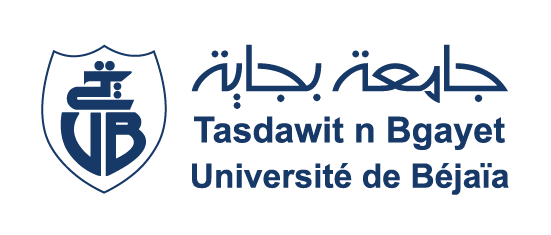                 Sous Direction des Personnels et de la Formation                                                                                                        المديرية الفرعية للموظفين و التكوين      التسعيرة المتعلقة  بالتكوين التكميلي ما قبل الترقية الرتبةمدة التكوينالمعاملالحجم الساعيالوحدات230 ساالتنظيم الإداري و المؤسساتي 448 ساتسيير الموارد البشرية وقانون الوظيفة العمومية230 سا المناجمنت و الإتصال العمومي 448 ساالمالية المحلية448 ساالصفقات العمومية والبرامج التنموية218 ساالتحرير الإداري و المنهجية 218 ساالإعلام الآلي      240 سا     240 ساالمجمـــــــوع المعاملالحجم الساعيالوحدات230 ساالتنظيم الإداري و المؤسساتي 448 ساتسيير الموارد البشرية وقانون الوظيفة العمومية448 ساالمالية المحلية212 ساالتحرير الإداري و المنهجية 218 ساالإعلام الآلي      156 سا     156 ساالمجمـــــــوع المعاملالحجم الساعيالوحدات230 ساتقنيات الميزانية للجماعات الإقليمية448 ساالجباية المحلية342 سا الأملاك العمومية للجماعات الإقليمية والتعاون المشترك ما بين البلديات342 ساالصفقات العمومية و البرامج التنموية448 ساتسيير الموارد البشرية و نظام الأجور و التعويضات في الوظيفة العمومية112 ساالتحرير الإداري 218 ساالإعلام الآلي      240 سا     240 ساالمجمـــــــوع المعاملالحجم الساعيالوحدات430 ساأنظمة التشغيل و قواعد البيانات218 ساالبرمجة 330 ساالشبكات330 ساطرق التصور430 ساالأمن و الصيانة المعلوماتية112 ساالتحرير الإداري     150 سا     150 ساالمجمـــــــوع الرقمالرتبةعدد المترشحينالتكلفة للمترشح الواحدالمبلغ الإجمالي01..............................    ................... دج .............. المجمــــــــــــوعالمجمــــــــــــوعالمجمــــــــــــوعالمبلغ الإجمالي خارج الرسم............. دج المجمــــــــــــوعالمجمــــــــــــوعالمجمــــــــــــوعالرسم على القيمة المضافةغير خاضع للضريبةالمجمــــــــــــوعالمجمــــــــــــوعالمجمــــــــــــوعالمبلغ الإجمالي بكل الرسوم................ دج رتبة الترقيةالرتبة الأصليةالإسماللقبالرقم0102رتبة الترقيةالرتبة الأصليةالإسماللقبالرقم0102رتبة الترقيةالرتبة الأصليةالإسماللقبالرقم0102المبلغ الإجمالي بكل الرسوم (دج)المبلغ خارج الرسم الرسم علي القيمة المظافةسعر الوحدة (دج)العددتعيين الخدمة الرقم............. دج.............. دجغير خاضع للضريبة............. دجتنظيم التكوين التكميلي قبل الترقية الخاصة بالرتب التالية:- ............................ 01.............  دجالمجموعالمجموعالمجموعالمجموعالمجموعالمجموعالمبلغ الكلي المبلغ الفرديعدد المترشحينالتعيين  ............. دج........... دج.........التكوين التكميلي قبل الترقية الخاصة بالرتب التالية:- ............................................ ............  دجالمجموعالمجموعالمجموعالرتبمدة التكوينتكاليف التكوين الرتبمدة التكوينتكاليف التكوين - متصرف                              - متصرف بحث مستوى أول               - متصرف إقليمي - مساعد متصرف-  محاسب رئيسي للإدارة الإقليمية- محاسب للإدارة الإقليمية09 أشهر120.000 دج / عن كل فرد- مساعد مهندس مستوى 01 في الإعلام الآلي07 أشهر90.000  دج / عن كل فرد- تقني سام في الإعلام الآلي                    -تقني سام في الإعلام الآلي للإدارة الإقليمية   -- ملحق الإدارة                          - ملحق الإدارة الإقليمية                  06 أشهر90.000 دج / عن كل فرد- مقتصد جامعي                                                                06 أشهر90.000 دج / عن كل فرد- تقني سام في المخبر و الصيانة              06 أشهر90.000 دج / عن كل فرد